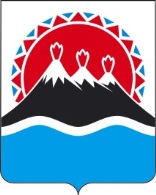              г. Петропавловск-КамчатскийПРАВИТЕЛЬСТВО ПОСТАНОВЛЯЕТ:1. Внести в часть 2.1. приложения к постановлению Правительства Камчатского края от 19.12.2008 № 414-П «Об утверждении Положения о Министерстве здравоохранения Камчатского края» изменение, дополнив его пунктом 191 следующего содержания:«191) является участником отношений, возникающих в связи с созданием и функционированием единой государственной информационной системы социального обеспечения в соответствии с постановлением Правительства Российской Федерации от 14.02.2017 № 181 от 14.02.2017 № 181 «О Единой государственной информационной системе социального обеспечения»;».Настоящее Постановление вступает в силу через 10 дней после дня его официального опубликования и распространяется на правоотношения,  возникающие с  01.01.2018.П О С Т А Н О В Л Е Н И ЕПРАВИТЕЛЬСТВА КАМЧАТСКОГО КРАЯ№О внесении изменения в приложение к постановлению Правительства Камчатского края от 19.12.2008                        № 414-П «Об утверждении Положения о Министерстве здравоохранения Камчатского края»Губернатор Камчатского края                  В.И. Илюхин